                   The Rotary Club of
                   XXXXXXXXXXXXXXXXXX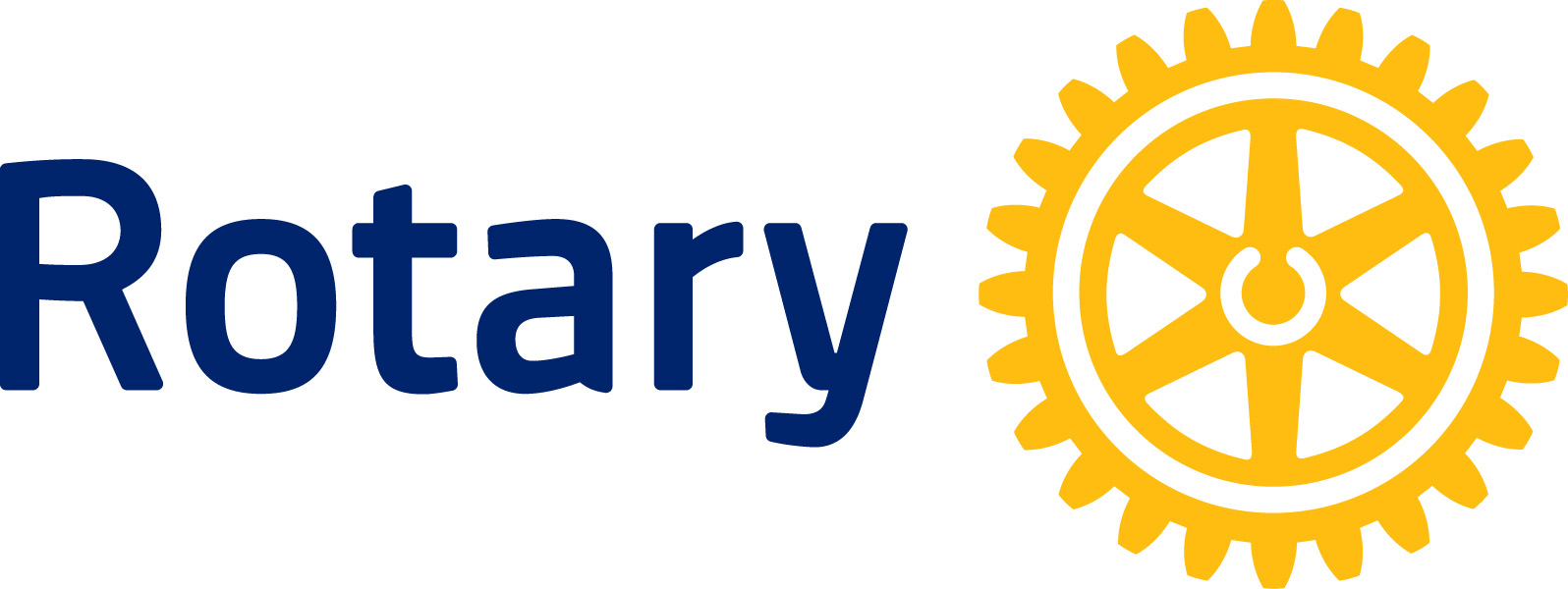 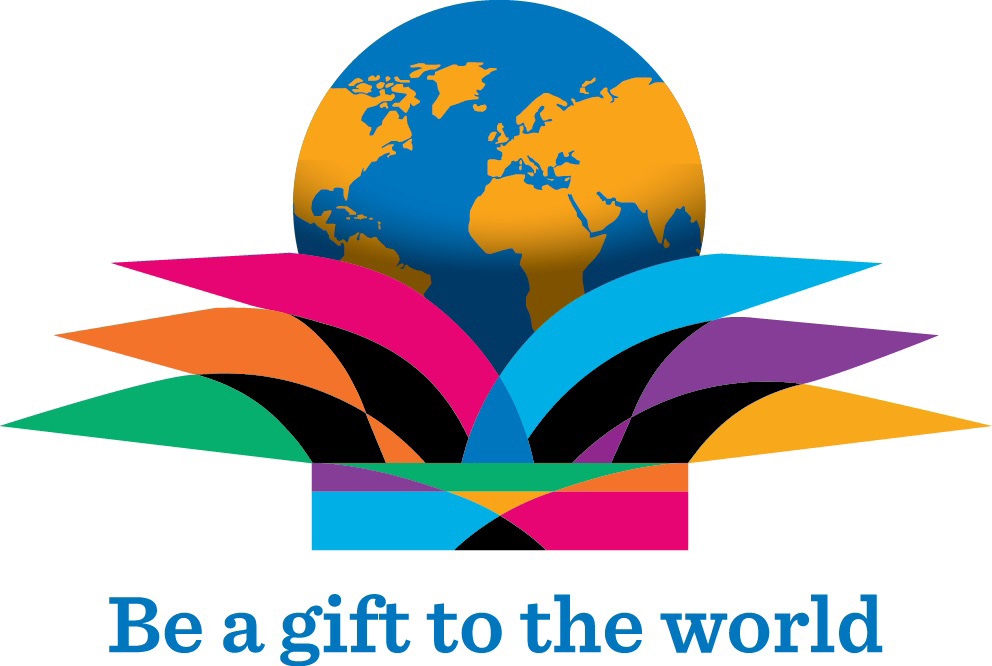 Figure 1Place club logo hereMEETING DATE: XXXXXXXXXXXXXXMEETING TIME: XXXXXXXXXXXXXXMEETING LOCATION: XXXXXXXXXXCONTACT INFORMATION: XXXXXXXWEBSITE: XXXXXXXXXXXXXXXXXXShared Membership ApplicationThe Rotary Club of
XXXXXXXXXXXXXXXXXXXXXXOur VisionThe Rotary Club of XXXXXXXXXXXX (the “Club”) is an organization of business, professional, and community leaders who come together through commitment and fellowship to create opportunities and a better future for generations who follow.Our MissionIt is our mission to embrace the ideals of Rotary International, contributing to a better community and a better world through significant service while providing extraordinary opportunities for networking, fellowship, friendship and personal growth.Shared Membership in a Service Club — a 21st Century SolutionRecognizing the growing importance that businesses, government, education and healthcare place on social responsibility, the Club has created the shared membership initiative. Shared Membership invites businesses, government, education and healthcare entities to participate in giving back to the community through the well organized systems and structures of Rotary. Membership in a Rotary Club offers an excellent vehicle for staff leadership development. The Club provides a medium to learn about community needs in a variety of areas, and learn about and participate in fundraising and volunteering in ways that truly impact the community.Why Become a Shared Member?Participation as a member of the Rotary Club presents a number of advantages through an effective business partnership that includes:Participation in a complete, developed system capable of assessing and responding to a diverse range of needs within the community;Increased awareness of your profession within the community through association with Rotarians and the many programs that are supported by The Rotary Club of XXXXX;Enhanced community exposure through the involvement of senior professionalsImmediate access to the Rotary charitable networkParticipation opportunities with Rotary hands-on projects; andMembership in an organization dedicated to assisting and supporting community needs and activities.Rotary Shared Member BenefitsA Rotary Shared Membership will provide the opportunity to sponsor up to five friends of the club for participation in the Club. The shared members will be provided most of the same rights and obligations as individual members.The primary active member will be drawn from the senior executive group. The friends of the club will be appointed by the senior member and the Shared group together will develop their own specialized strategy for participation in Club activities.The Club executives will work with your profession to tailor its participation in the Club to work together to align and support the needs of both parties.The Rotary Club of
XXXXXXXXXXXXXXXXXXKey Membership Criteriayour business will have one active member and up to five friends of the clubthe active member, and the Club, will participate in a screening process to ensure an appropriate ‘fit” between the two organizations; friends of the club will be selected by the active memberyour business will be able to replace a friend of the club as requiredshould an active or friend of the club leave your business, the member and friend of the club may request to join the Club as an individual memberthe one active member shall pay the then current annual District and Rotary International dues, as well as Club dues, if any.  No District of Rotary International dues shall be charged for “friends.”  The Club, at its option, may charge “friends” dues. shared friends of the club only pay for their meals and cost activities they attend.your business will be listed in the district’s Rotarians doing business with Rotarians.Rotary BasicsRotary International, the world’s first service club organization, is made up of over 32,000 clubs in more than 200 countries and geographical areas. Its members form a global network of business and professional leaders who volunteer their time and talents to serve their communities and the world.Rotary’s motto, “Service Above Self”, exemplifies the humanitarian spirit of the organization’s more than 1.2 million members. Strong fellowship among Rotarians and meaningful community and international service projects characterize Rotary worldwide.Rotary enjoys a rich and sometimes complex tradition and organizational structure, with many programs and customs that can be confusing to new and even not-so-new members.FellowshipBeyond Community service, Rotary activities include fellowship, social activities and the opportunity to form strong, lifelong friendships.The Organization of RotaryRotary is essentially a grassroots organization, with most of its service efforts being carried out at the club level. The district and international structure is designed to support the clubs and help them provide more service in their communities and abroad.Clubs: Rotarians are members of Rotary clubs, which belong to the global association Rotary International (RI). Each club elects its own officers and enjoys considerable autonomy within the framework of Rotary’s constitution and bylaws.Districts: Clubs are grouped into 530 plus RI districts, each led by a district governor, who is an officer of RI. The district administration, including assistant governors and various committees, guides and supports the clubs.RI Board: The 19-member RI Board of Directors, which includes the RI president and president-elect, meets quarterly to establish policies. Traditionally, the RI president, who is elected annually, develops a theme and emphasis for the year.The Secretariat: Rotary International is headquartered in the Chicago suburb of Evanston, Illinois, USA, with seven international offices.The Rotary Club of
XXXXXXXXXXXXXXXXXXXXResponsibilities of Club MembershipThe club is the cornerstone of Rotary, where the most meaningful work is carried out. All effective Rotary clubs are responsible for four key elements:Sustaining or increasing their membership base.Participating in service projects that benefit their community and those in other countries.Supporting The Rotary Foundation financially and through program participation.Developing leaders capable of serving in Rotary beyond the club level.What Rotarians get out of Rotary depends largely on what they put into it. Many membership requirements are designed to help members more fully participate in and enjoy their Rotary experience.Rotary's Guiding PrinciplesThe Object of Rotary is to encourage and foster the ideal of service as a basis of worthy enterprise and, in particular, to encourage and foster:The development of acquaintance as an opportunity for service.High ethical standards in business and professions; the recognition of the worthiness of all useful occupations; and the dignifying of each Rotarian’s occupation as an opportunity to serve society.The application of the ideal of service in each Rotarian’s personal, business, and community life.The advancement of international understanding, goodwill and peace through a world fellowship of business and professional persons united in the ideal of service.HistoryThe Club has been in existence since XXXX and has a proud history of fundraising and assisting worthwhile causes within the City of XXXXXXXXXXXXXXXXXXXXXXX.Our Club meets for XXXXX on XXXXX at XXXXXX, at the XXXXXXXX. Members are encouraged to maintain 60% attendance – which include meetings, committee work, charitable projects and makeup attendance at other Rotary clubs.ADD YOUR CLUB’S STRONG POINTSThe Club is governed by its President and Board of Directors with assistance from the Club Secretary and Treasurer.The Rotary Club of
XXXXXXXXXXXXXXXXXXXXXXXXMembership ApplicationWe encourage you attend at least two Club meetings prior to submitting your membership application for consideration. Shortly after submitting your membership application, you will be contacted by a Past President of the Club to arrange an interview to discuss any questions you may have about the merits of joining the Club.Your membership application will be reviewed by the Membership Committee and then passed on to the Board of Directors for final approval. In total, the approval process will take approximately six to eight weeks.Please forward your completed Membership Application form to:Mail:	XXXXXXXXXXXXXXXXXXXXXX Email:    XXXXXXXXXXXXXXXXXXXXFax:	XXXXXXXXXXXXShared InformationBusiness Name:
Primary Business: Business Address:Telephone: Fax:
Website:Tell us of your interests in Rotary:Rotary InformationName two Club members who would propose your business for membership:Member:	Telephone: _______________________Member:	Telephone:________________________Summarize your business Rotary experience?The Rotary Club of
XXXXXXXXXXXXXXXXXXXXXXXXPersonal Information — Primary Active Member
Name:     Mr.   Ms. Title:Business Telephone:  Home Telephone:Cell Phone: Fax:Business Email: Home Email:
Home Address:
Date of Birth:     Place of Birth
Partner Name: Partner Email:Educational/ Professional Qualifications:Trade Associations and Community Involvement:
Professional Duties:
Work Experience:
Personal Interests:Are you a Past Member of Rotary?   	          Yes	       NoClub Name:                                                                   Years/Dates:Position(s):Location:I  			 confirm that:I was provided information regarding membership in the Rotary Club of XXXXXXXXXXXXX.I understand the privileges and responsibilities associated with Rotary membership.I agree to promote the ideals of Rotary and to comply with the requirements of the Rotary Club of XXXXXXXXXXXXXXXXXXX.
Signature: 	 Date:The Rotary Club of XXXXXXXXXXXXXXXXPersonal Information – Friends of the Club Member
Name:     Mr.   Ms. Title:Business Telephone:  Home Telephone:Cell Phone: Fax:Business Email: Home Email:
Home Address:
Date of Birth:     Place of Birth
Partner Name: Partner Email:Educational/ Professional Qualifications:Trade Associations and Community Involvement:Professional Duties:
Work Experience:
Personal Interests:Are you a Past Member of Rotary?   	          Yes	       NoClub Name:                                     Years/Dates: ____________________Position(s):___Location:The Rotary Club of XXXXXXXXXXXXXXXX
Personal Information - Friends of the Club Member
Name:     Mr.   Ms. Title:Business Telephone:  Home Telephone:Cell Phone: Fax:Business Email: Home Email:
Home Address:
Date of Birth:     Place of Birth
Partner Name: Partner Email:Educational/ Professional Qualifications:Trade Associations and Community Involvement:
Professional Duties:
Work Experience:
Personal Interests:Are you a Past Member of Rotary?   	          Yes	       NoClub Name:                                                                   Years/Dates:Position(s):Location:
The Rotary Club ofXXXXXXXXXXXXXXXXXXPersonal Information - Friends of the Club Member
Name:     Mr.   Ms. Title:Business Telephone:  Home Telephone:Cell Phone: Fax:Business Email: Home Email:
Home Address:
Date of Birth:     Place of Birth
Partner Name: Partner Email:Educational/ Professional Qualifications:Trade Associations and Community Involvement:
Professional Duties:
Work Experience:
Personal Interests:Are you a Past Member of Rotary?   	          Yes	       NoClub Name:                                                                   Years/Dates:Position(s):Location:The Rotary Club of XXXXXXXXXXXXXXXXXPersonal Information - Friends of the Club Member
Name:     Mr.   Ms. Title:Business Telephone:  Home Telephone:Cell Phone: Fax:Business Email: Home Email:
Home Address:
Date of Birth:     Place of Birth
Partner Name: Partner Email:Educational/ Professional Qualifications:Trade Associations and Community Involvement:
Professional Duties:
Work Experience:
Personal Interests:Are you a Past Member of Rotary?   	          Yes	       NoClub Name:                                                                   Years/Dates:Position(s):Location:The Rotary Club of
XXXXXXXXXXXXXXXXXXXXXXXX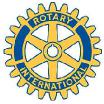 For Office Use OnlyApproved	DateMembership Committee: White-slip:Board of Directors:Past Presidents’ Interview:Member ClassificationIntroduced by
Introduction Date: